       ΑΙΤΗΣΗΧΟΡΗΓΗΣΗΣ ΟΙΚΟΓΕΝΕΙΑΚΟΥ ΕΠΙΔΟΜΑΤΟΣ Τ…Επώνυμο:  	Όνομα: 	Όνομα πατέρα: 	Όνομα μητέρας: 	Ειδικότητα: 	Σχέση εργασίας:Αναπληρωτής ΕΣΠΑ          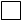 Υπηρεσία που υπηρετεί:Τηλέφωνο: Ημερομηνία, ……………………………. Προς: ΠΔΕ  Πελοποννήσου  Σας παρακαλώ να μου χορηγήσετε επίδομα οικογενειακών βαρών  σύμφωνα με τα συνημμένα δικαιολογητικά:Ο / Η Αιτών-ούσαα) Πιστοποιητικό οικογενειακής κατάστασης 